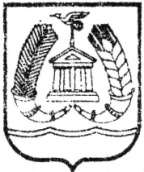 СОВЕТ ДЕПУТАТОВГАТЧИНСКОГО МУНИЦИПАЛЬНОГО РАЙОНА  ЛЕНИНГРАДСКОЙ  ОБЛАСТИТРЕТИЙ СОЗЫВР Е Ш Е Н И Е       от 23 сентября 2016 года                                                               № 174Об утверждении Положения о порядке бесплатного предоставления в собственность граждан земельных участков для индивидуального жилищного строительства на территории Гатчинского муниципального районаВ соответствии с областным законом от 14 октября 2008 года №105-оз «О бесплатном предоставлении отдельным категориям граждан земельных участков для индивидуального жилищного строительства на территории Ленинградской области» (в редакции областных законов Ленинградской области от 17.06.2011 N 48-оз, от 19.02.2013 N 8-оз, от 11.11.2013 N 76-оз, от 29.11.2013 N 83-оз, от 27.07.2015 N 81-оз, от 06.05.2016 N 27-оз, от 06.06.2016 N 41-оз), областным законом Ленинградской области от 22.12.2015  № 137-оз «О перераспределении между органами местного самоуправления Ленинградской области и органами государственной власти Ленинградской области отдельных полномочий в области  земельных отношений», областным законом Ленинградской области от 28.12.2015 № 141-оз «О наделении органов местного самоуправления отдельными полномочиями в области земельных отношений, отнесенных к полномочиям органов государственной власти Ленинградской области», руководствуясь Уставом Гатчинского муниципального района, совет депутатов Гатчинского муниципального районаР Е Ш И Л:Утвердить Положение о порядке бесплатного предоставления в собственность граждан земельных участков для индивидуального жилищного строительства на территории Гатчинского муниципального района согласно Приложению.Признать утратившим силу решение совета депутатов Гатчинского муниципального района от 30.05.2014 №392 «Об утверждении положения о порядке бесплатного предоставления в собственность граждан земельных участков для индивидуального жилищного строительства на территории Гатчинского муниципального района».  3. Настоящее решение вступает в силу со дня его опубликования.ГлаваГатчинского муниципального района                                                         А.И.ИльинПРИЛОЖЕНИЕк решению совета депутатовГатчинского муниципального районаот 23 сентября 2016 года № 174ПОЛОЖЕНИЕО ПОРЯДКЕ БЕСПЛАТНОГО ПРЕДОСТАВЛЕНИЯ В СОБСТВЕННОСТЬ ГРАЖДАНЗЕМЕЛЬНЫХ УЧАСТКОВ ДЛЯ ИНДИВИДУАЛЬНОГО ЖИЛИЩНОГОСТРОИТЕЛЬСТВА НА ТЕРРИТОРИИ ГАТЧИНСКОГОМУНИЦИПАЛЬНОГО РАЙОНА1. Общие положения1.1. Настоящее Положение разработано в соответствии с областным законом Ленинградской области от 14.10.2008 N 105-оз «О бесплатном предоставлении отдельным категориям граждан земельных участков для индивидуального жилищного строительства на территории Ленинградской области» (с изменениями и дополнениями) (далее - Областной закон) и распространяет свое действие на случаи бесплатного предоставления в собственность граждан земельных участков, расположенных на территории Гатчинского муниципального района, из земель, находящихся в муниципальной собственности или государственная собственность на которые не разграничена, для осуществления индивидуального жилищного строительства.1.2. Земельные участки для индивидуального жилищного строительства предоставляются в границах населенных пунктов Гатчинского муниципального района, в которых предусмотрено индивидуальное жилищное строительство.1.3. Земельные участки предоставляются указанным в Областном законе категориям граждан. Порядок представления и перечень документов для постановки на учет в качестве лица, имеющего право на предоставление земельного участка в собственность бесплатно на территории Ленинградской области2.1. Порядок представления и перечень документов для постановки на учет в качестве лица, имеющего право на предоставление земельного участка в собственность бесплатно на территории Ленинградской области регулируется постановлением Правительства Ленинградской области от 24.02.2016 №37 «О порядке представления документов для постановки на учет в качестве лица, имеющего право на предоставление земельного участка в собственность бесплатно, на территории Ленинградской области». Функции органа учета в смысле указанного постановления выполняет Комитет по управлению имуществом Гатчинского муниципального района (далее – Орган учета).   2.2. Заявления о постановке на учет в качестве лица, имеющего право на предоставление земельного участка в собственность бесплатно, на территории Ленинградской области подаются на имя председателя Комитета по управлению имуществом Гатчинского муниципального района. Данные заявления регистрируются в день поступления.2.3. Заявления о постановке на учет в качестве лица, имеющего право на предоставление земельного участка в собственность бесплатно в трехдневный срок с момента поступления в Орган учета направляются в комиссию по вопросам бесплатного предоставления в собственность граждан земельных участков для индивидуального жилищного строительства3. Рассмотрение заявлений3.1. Заявления граждан и приложенные документы рассматриваются комиссией по вопросам бесплатного предоставления в собственность граждан земельных участков для индивидуального жилищного строительства (далее - комиссия).3.2. Полномочия комиссии, порядок работы и персональный состав комиссии устанавливаются постановлением администрации Гатчинского муниципального района.В числе полномочий комиссии устанавливается выработка рекомендаций по спорным вопросам, возникающим в процессе реализации Областного закона, не урегулированным действующим законодательством и настоящим положением.3.3. Комиссия в двадцатидневный срок с момента поступления заявления и документов в Орган учета рассматривает представленные заявителями заявления и документы на соответствие установленным требованиям в отсутствие заявителя.3.4. По результатам рассмотрения заявления и представленных документов комиссия выносит одно из следующих решений рекомендательного характера для Органа учета:- о постановке заявителя на учет в качестве лица, имеющего право на предоставление земельного участка в собственность бесплатно;- об отказе в постановке заявителя на учет в качестве лица, имеющего право на предоставление земельного участка в собственность бесплатно.3.5. Впятидневный срок с момента проведения заседания комиссии орган учета уведомляет заявителя о принятом решении.  3.6. Отказ в постановке заявителя на учет может быть оспорен заявителем в порядке, предусмотренном действующим законодательством.Предоставление земельных участков в аренду4.1. В целях формирования перечня земельных участков, предназначенных для бесплатного предоставления в собственность граждан, Орган учета запрашивает у городских (сельских) поселений Гатчинского муниципального района Ленинградской области информацию о наличии земельных участков, предназначенных для бесплатного предоставления в собственность граждан.4.2. Сформированный перечень земельных участков, предназначенных для бесплатного предоставления в собственность граждан, подлежит опубликованию на официальном сайте администрации Гатчинского муниципального района. В случае внесения изменений в перечень данные изменения также подлежат опубликованию.4.3. Заявления граждан удовлетворяются по мере формирования перечня земельных участков, предназначенных для бесплатного предоставления в собственность граждан, в порядке поступления и регистрации заявлений.4.4. Земельные участки для индивидуального жилищного строительства предоставляются в границах населенных пунктов соответствующего поселения в следующем порядке:- первоначально земельные участки предлагаются гражданам, зарегистрированным на территории соответствующего поселения, имеющим право на получение земельных участков во внеочередном порядке, с учетом очередности подачи ими заявлений;- при условии отсутствия, зарегистрированных на территории соответствующего поселения граждан, имеющих право на получение земельных участков во внеочередном порядке, данные участки предлагаются гражданам, зарегистрированным на территории других поселений Гатчинского муниципального района, имеющим право на их получение во внеочередном порядке, с учетом очередности подачи ими заявлений;- при условии отсутствия граждан, имеющих право на получение земельных участков во внеочередном порядке, земельные участки предлагаются зарегистрированным на территории соответствующего поселения гражданам, имеющим первоочередное право на их получение с учетом очередности подачи ими заявлений;- при условии отсутствия, зарегистрированных на территории соответствующего поселения граждан, имеющих первоочередное право на получение земельных участков, данные участки предлагаются гражданам, зарегистрированным на территории других поселений Гатчинского муниципального района, имеющим первоочередное право на их получение с учетом очередности подачи ими заявлений;- при условии отсутствия, зарегистрированных на территории соответствующего поселения граждан, имеющих право на получение земельных участков во внеочередном порядке, и граждан, имеющих первоочередное право на получение земельных участков, они предлагаются гражданам иных категорий, зарегистрированным на территории соответствующего поселения с учетом очередности подачи ими заявлений;- при условии отсутствия, зарегистрированных на территории соответствующего поселения граждан, имеющих право на получение земельных участков, они предлагаются гражданам, проживающим на территории других поселений Гатчинского муниципального района, с учетом очередности подачи ими заявлений.4.5. Земельные участки из перечня земельных участков, предназначенных для бесплатного предоставления в собственность граждан, предлагаются заявителям на выбор в их присутствии на заседании комиссии.4.6. При отказе заявителей от предложенных земельных участков участки предлагаются следующим по очереди гражданам с учетом положений п. 4.4.4.7. О проведении комиссии заявители уведомляются публично - путем размещения соответствующей информации на официальном сайте администрации Гатчинского муниципального района не позднее чем за неделю до даты проведения заседания комиссии.Неявка заявителя на комиссию не является препятствием для ее проведения.Любой из супругов многодетной семьи, или семьи погибшего героя России имеет право представлять интересы заявителя и членов его семьи на комиссии. Согласие заявителя на предложенный земельный участок или отказ заявителя от предложенного земельного участка оформляются в письменной форме и фиксируются в протоколе заседания комиссии.4.8. По итогам заседания комиссия принимает одно из следующих решений, которое носит рекомендательный характер для Органа учета: - предоставить в аренду заявителю и членам его семьи с множественностью лиц на стороне арендатора земельный участок сроком на 5 (пять) лет для строительства индивидуального жилого дома и последующего бесплатного приобретения в собственность земельного участка после завершения строительства жилого дома и государственной регистрации права собственности на него. В решении указываются местоположение, кадастровый номер и площадь земельного участка;- отказать гражданину в предоставлении земельного участка в аренду (в случае отсутствия оснований для предоставления участка, или предоставления гражданином недостоверных сведений). Орган учета направляет заявителю отказ в пятидневный срок с момента принятия решения Комиссией.   4.9. Решение комиссии о предоставлении земельного участка в аренду является основанием для заключения Органом учета договора аренды земельного участка. 4.10. В случае принятия комиссией решения о предоставлении земельного участка гражданину и членам его семьи, гражданин в десятидневный срок со дня проведения заседания комиссии обязан представить в Орган учета пакет документов для заключения договора:- копии паспортов на всех членов семьи, в т.ч. и детей, достигших четырнадцатилетнего возраста;-копии свидетельств о рождении детей, не достигших четырнадцатилетнего возраста;- справки формы № 9 на всех членов семьи. За недостоверное информирование о членах своей семьи, имеющих право на получение земельного участка, заявитель несет ответственность, предусмотренную действующим законодательством.4.11. Орган учета выдает заявителю договор аренды земельного участка в месячный срок с момента представления заявителем документов, необходимых для заключения договора.   4.12. Информация о предоставленном земельном участке в месячный срок с момента принятия Комиссией решения о его предоставлении подлежит опубликованию на официальном сайте администрации Гатчинского муниципального района без указания персональных данных заявителя.4.13. Договор аренды земельного участка подлежит государственной регистрации, которую осуществляет арендатор.Предоставление земельного участка в собственность после завершения строительства жилого дома5.1. Граждане после завершения строительства, ввода в эксплуатацию жилого дома и государственной регистрации права собственности на него обращаются на имя главы администрации Гатчинского муниципального района с заявлением о предоставлении земельного участка в собственность бесплатно.К заявлению прикладываются копии паспортов заявителей, справки формы №9 на членов семьи, не достигших возраста выдачи паспорта гражданина Российской Федерации.  5.2. Решение администрации Гатчинского муниципального района о предоставлении гражданам земельного участка в собственность бесплатно издается в месячный срок с момента поступления заявления и в десятидневный срок с момента издания направляется заявителям.5.3. Заявители обеспечивают государственную регистрацию права общей долевой собственности на земельный участок.